Тематика докладов:Исполнитель:    доцент   Давиденко Г.В.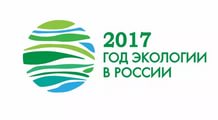 Дата проведения: 12 мая 2017 года.Начало конференции: 11-20 час.Место проведения:ауд. 402Б.Участники конференции:студенты технологического и инженерного спецфакультетовДата проведения: 12 мая 2017 года.Начало конференции: 11-20 час.Место проведения:ауд. 402Б.Участники конференции:студенты технологического и инженерного спецфакультетовПрограмма внутривузовской конференции «2017 Год экологии в России»Программа внутривузовской конференции «2017 Год экологии в России»Дата проведения: 12 мая 2017 года.Начало конференции: 11-20 час.Место проведения:ауд. 402Б.Участники конференции:студенты технологического и инженерного спецфакультетовДата проведения: 12 мая 2017 года.Начало конференции: 11-20 час.Место проведения:ауд. 402Б.Участники конференции:студенты технологического и инженерного спецфакультетовВремя, час.Тема12 мая 2017 г.12 мая 2017 г.11-10 до 11-20Регистрация участников11-20Приветственное слово к участникам научно-практической конференции (Главный государственный инспектор экологического надзора г.Бийска Маршалкин В.В.,начальник сектора по благоустройству г.Бийска Скобкова И.С., директор полигона ТБО г.Бийска Запрегаев А.М., Пазников Е.А. зав.кафедрой ТГВ ПАХТ)11-40Выступление с докладами участников научно-практической конференции (студенты технологического и инженерного спецфакультетов)13-00Подведение итогов.Вручение дипломов победителям и участникам научно-практической конференции 